Surligne les verbes conjugués à l'imparfait. Autrefois, l’électricité n’existait pas. Les familles s’éclairaient à la bougie. Il n’y avait pas de voitures non plus. Les gens utilisaient des vélos. Les femmes lessivaient leur linge à la main. Conjugue les verbes à l’imparfait. Complète le texte avec les verbes suivants en les conjuguant à l’imparfait. neiger – faire – être – lire – lancer Le temps ……………..........…………. froid. Il ……………..........…………. . Pour se réchauffer, Manon ……………..........…………. des boules de neiges et les ……………..........…………. . Le soir, elle ……………..........…………. un livre au coin du feu. www.cenicienta.fr 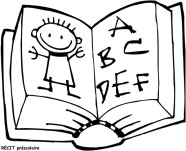 Bilan de conjugaison n°8 L'imparfait de l'indicatif Nom : ______________ Prénom : _____________ Date :    _ _ / _ _ / _ _ _ _ Découper Prendre Choisir Être Avoir Singulier ………………………… ………………………… ………………………… ………………………… ………………………… ………………………… ………………………… ………………………… ………………………… ………………………… ………………………… ………………………… ………………………… ………………………… ………………………… Pluriel ………………………… ………………………… ………………………… ………………………… ………………………… ………………………… ………………………… ………………………… ………………………… ………………………… ………………………… ………………………… ………………………… ………………………… …………………………        1 (18 à 20 pts)                               2 (14 à 17 pts)        3 (10 à 13 pts)                               4 (moins de 10 pts) Résultat : ........./ 20 Signature des parents : 